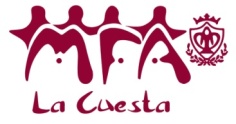                                                                                                   8 diciembre 2013            CD: Ave María.Introducción: (Música de fondo) (Lector)	El día 8 celebramos la fiesta de nuestra Madre la Virgen Inmaculada.	María es la virgen oyente de la Palabra porque lleva  en su seno al mismísimo Hijo de Dios. 	Así se nos presenta María: disponible a los planes de Dios, sencilla en su respuesta, en su obrar, en sus palabras…  La Palabra, cargada de promesas, va tejiendo su vida interior. En Ella,  se prepara la Alegría, la Paz y el Amor para nacer en nuestro mundo. Escuchemos con atención: (Lector)	Al sexto mes fue enviado por Dios el ángel Gabriel a una ciudad deGalilea llamada Nazaret,  el nombre de la Virgen era María.	Y entrando, le dijo: “Alégrate, llena de gracia, el Señor está contigo”Ella se conturbó por estas palabras, y discurría qué significaría aquel saludo.El ángel le dijo: “No temas María, porque has hallado gracia delantede Dios; vas a concebir en tus entrañas y vas a dar a luz un Hijo, a quien pondrás por nombre Jesús: El será grande y será llamado Hijo del Altísimo y su reino no tendrá fin”.	María respondió al ángel: “¿Cómo será esto pues no conozco varón?”.	El ángel le respondió: “El Espíritu Santo vendrá sobre ti y el poder del Altísimo te cubrirá con su sombra, por eso el que ha de nacer será santo y será llamado Hijo de Dios. 	Dijo María: “He aquí la esclava del Señor; hágase en mi según hasdicho”. Y el ángel, dejándola se marchó. Palabra de Dios.                                            R/ Te alabamos, Señor.Breve silencio.(Reflexionemos sobre la palabra que hemos escuchado)	María es la Virgen Inmaculada, Virgen del Sí a la Palabra de Dios. María es la Madre de Jesús por su fidelidad, por su confianza y entrega total al verdadero Amor.	La Palabra se hace silencio en las entrañas de María. Ella, que guarda todo en el silencio de su corazón. (música)Peticiones:Dios nos ama misericordiosamente a todos. Por eso le decimos: Madre nuestra, ayúdanos.1.-  Elegida de Dios: R/ Madre nuestra, ayúdanos2.- Madre de los creyentes: R/ Madre nuestra, ayúdanos3.- Madre de la Iglesia: R/ Madre nuestra, ayúdanos 4.- Madre de la misericordia: R/ Madre nuestra, ayúdanos 5.- Madre que confiaste: R/ Madre nuestra, ayúdanos6.- Madre que aceptaste: R/ Madre nuestra, ayúdanos 7.- Madre que nos conoces: R/ Madre nuestra, ayúdanos8.-  Madre que nos escuchas: R/ Madre nuestra, ayúdanos9.-  Madre que nos comprendes: R/ Madre nuestra, ayúdanos10.- Madre de la esperanza: R/ Madre nuestra, ayúdanos11..-Madre de las familias: R/ Madre nuestra, ayúdanosTerminemos nuestra oración rezando todos juntos la oración que el mismo Jesús nos enseñ ó:  Padrenuestro…Nos despedimos de la Virgen haciendo todos el besamanos, y vamos saliendo mientras cantamos el bendita sea tu pureza.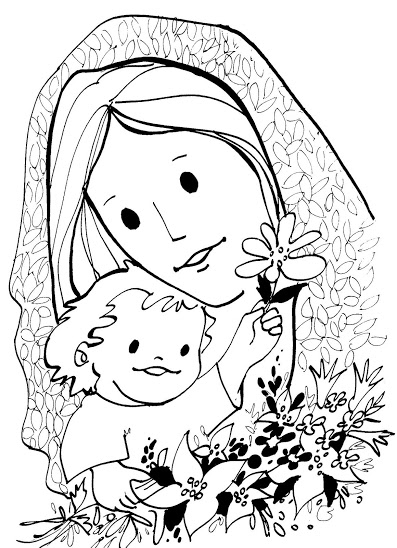 